      16th „Olimpik Cup 2019.“  - Sarajevo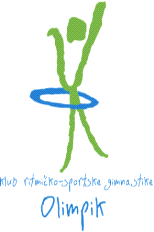 Bosna i Hercegovina 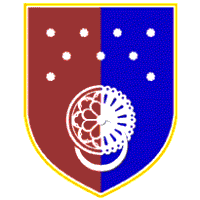 08.03.2019 – 10.03.2019.Dear Rhytmic Gymnastics Friends!The Rhytmic Gymnastics Club RSG “Olimpik” Sarajevo has the pleasure  to invite you  to participate  in its  16th annual  „Olimpik Cup 2019.“  International RG Tournament in Sarajevo, Bosna i HercegovinaTECHNICAL PROGRAMGROUP EXERCISEGROUP EXERCISE: NO LIMITS GYMNASTS IN GROUP ENTRY FEE : 30 € per gymnast  - Individuals , 15 € per gymnast  - Groups Specifičnosti 16. Internacionalnog turnira “Olimpik cup 2019. ”, Sarajevo BiHSpecifics of 16th International “Olimpik cup 2019” tournamentForm to be sent to:Deadline: 15. februar 2019.ORGANIZER Udruženje „Klub ritmičko – sportske gimnastike Olimpik“ KRSG „Olimpik“, ul. Nerkeza Smailagića br.18., Sarajevo Kontakt: + 387 060 3245 129   (Hidajeta Glavinić) Kontakt : + 387 062 177 330 Amila Hodžić E – mail: hidajeta.olimpik@gmail.com       WEB:www.krsg-olimpik.ba   COMPETITION DATE 08 March – 10 March 2019.COMPETITION SITESPORT HALL ADDRESSSD “Ramiz Salčin” – MojmiloSportska dvorana Ramiz Salčin Semira Frašte bb+ 387 33 467 446ACCOMMODATIONHotel “BM Internacional” ****Pijačna do br. 2, 71000 SarajevoHotel 25 euro per person , sleeping with breakfast. PROGRAMMEFriday 8 March – Arrival of delegation and technical meetingSaturday  9 March – A level competition and group exerciseSunday 10 March - B level  and  B light DELEGATIONNo limited gymnasts1 judge and 1 coachENTRY  FEEThe entry fee is 30 euro per gymnastGALAGymnast are  welcome to present 1 short exhibition, max 2min durationREGISTRATIONDEADLINESPRELIMINARY REGISTRATION: 01. December 2018.DEFINITIVE   REGISTRATION: 15. Februar 2019.GodišteA – programA - categoryB – programB - categoryB light programB light category2012. i mlađe2012. and youngerWithout apparatus+ 1 apparatus by choiceWithout apparatusWithout apparatus2011.Without apparatus+ 1 apparatus by choiceWithout apparatusWithout apparatus2010.Without apparatus+ 1 apparatus by choiceWithout apparatus+ 1 apparatus by choiceWithout apparatus2009.Without apparatus+ 2 apparatus by choiceWithout apparatus+ 1 apparatus by choiceWithout apparatus2008.Without apparatus+ 2 apparatus by choiceFIG – 2017/2020 Code JuniorWithout apparatus+ 1 apparatus by choiceWithout apparatus2007.Without apparatus2 apparatus by choiceFIG – 2017/2020 Code JuniorWithout apparatus+ 1 apparatus by choiceWithout apparatus2006.Without apparatus2 apparatus by choice  FIG – 2017/2020 Code Junior Without apparatus+ 1 apparatus by choiceWithout apparatus2005.2 apparatus by choiceFIG – 2017/2020 Code JuniorWithout apparatus+ 2 apparatus by choiceWithout apparatus2004/20032 apparatus by choiceFIG – 2017/2020 Code Junior2 apparatus by choiceWithout apparatus2002. and older2 apparatus by choiceFIG – 2017/2020 Code2 apparatus by choiceApparatus by choiceGodišteA – programA - categoryB – programB - categoryB light programB light category2012 and youngerWithout apparatusWithout apparatusWithout apparatus2011.Without apparatus orapparatus by choiceWithout apparatusWithout apparatus2010.Without apparatus orapparatus by choiceWithout apparatusWithout apparatus2009.Without apparatus orapparatus by choiceWithout apparatusWithout apparatus2008.Without apparatus orapparatus by choiceWithout apparatusWithout apparatus2007.Without apparatus orapparatus by choiceWithout apparatusWithout apparatus2006.Without apparatus orapparatus by choiceWithout apparatusWithout apparatus2006/07apparatus by choiceapparatus by choiceWithout apparatus2005/2004Without apparatus orapparatus by choice5 hoop or 5 ribbonapparatus by choiceapparatus by choiceWithout apparatusWithout apparatusSeniors 2003and older.5  ball or 3 hoop + 2 clubsapparatus by choiceWithout apparatusSvako godište je posebna kategorija i tako će biti i proglašenjeEvery zear is a separate category, and so will be at the award ceremonySve učesnice će dobiti vrijedne poklone, diplome a tri prvoplasirane i medaljeAll the participants will get a worthy presents, diplomas, and first three ranking will get medalsSvaki klub učesnik turnira će dobiti i učesnički pehar i zahvalnicuEvery tournament participant club will get a cup and a greeting certificateSudije i treneri će pored vrijednih poklona dobiti i Zahvalnice za učešćeJudges and coaches will be given a Greeting certificates next to worthy presentsPrevoz stranih delegacija sa aerodrome je besplatanTransfer of foreign delegations from the airport is free.U svakom program proglasit će se najšarmantnija gimnastičarka u A, B i B light programThe most charming gymnast will be announced in A,B and B-light programU A i  B program će biti proglašenje i po rekvizitimaA and B program will have award announcements by apparatusBanket za sve učesnike turnira je besplatanBanquet is free for all the tournament participantsVizija našeg takmičenja je : Uživajte i budite sretniOur tournament vision is:“Enjoy and be happy”.Organizing Committee / Host FederationClub for Rhythmic Gymnastics KRSG “Olimpik”Nerkeza Smailagića 18. Sarajevo, Bosna I HercegovinaE-mail: hidajeta.olimpik@gmail.comNominative registration FederationContact person: FederationPhone: FederationE-mail:NAME, FAMILY NAMEDATE OF BIRTHFUNCTION CATHEGORY - GYMNASTS1.Gymnast2.Gymnast3.Gymnast4.Gymnast5.Gymnast6.Gymnast7.Gymnast8.Gymnast9.Gymnast10.Gymnast11.Gymnast12.Gymnast13.Gymnast14.Gymnast15.Gymnast16.COACH/17.JUDGE/